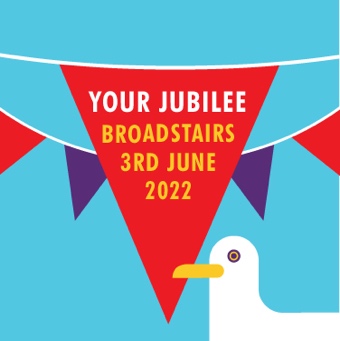 Hello, I would like to enter my artwork for the ‘Backdrop competition’ for The Broadstairs Platinum Jubilee CelebrationsMy Name is :   …………………………………………………………………………………….I am ……… years oldMy contact details are :  Email :Telephone :My responsible Adult’s name :  I attend………………………………………………………………schoolIf I win, I would love to use my voucher to buy……………………….. as I would like to make :………………………………………………………………………………………………………………..Office use: Entry No. : QJ……………………………………... Other : …………………………………